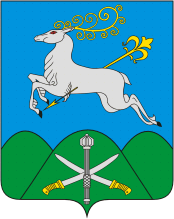 АДМИНИСТРАЦИЯ МУНИЦИПАЛЬНОГО ОБРАЗОВАНИЯКАВКАЗСКИЙ РАЙОНПОСТАНОВЛЕНИЕ«__»_______________2024 г.     			   №_________О внесении изменений в постановление администрации муниципального образования Кавказский район от 10 марта 2022 года №341 «Об утверждении Положения о порядке комплектования муниципальных образовательных учреждений муниципального образования Кавказский район, реализующих основную образовательную программу дошкольного образования»На основании Федерального закона от 24 июня 2023 г. № 281-ФЗ «О внесении изменений в статьи 19 и 24 Федерального закона «О статусе военнослужащих» и Федерального закона «О войсках национальной гвардии Российской Федерации», постановляю:	1. В постановление администрации муниципального образования Кавказский район от 10 марта 2022 года №341 «Об утверждении Положения  о порядке комплектования муниципальных образовательных учреждений муниципального образования Кавказский район, реализующих основную образовательную программу дошкольного образования» внести следующие изменения:1) подпункт 2.5. части 1) пункта 2 дополнить абзацем 8 следующего содержания:Детям военнослужащих и детям граждан, пребывавших в добровольческих формированиях, погибших (умерших) при выполнении задач в специальной военной операции либо позднее указанного периода, но вследствие увечья (ранения, травмы, контузии) или заболевания, полученных при выполнении задач в ходе проведения специальной военной операции, в том числе усыновленным (удочеренным) или находящимся под опекой или попечительством в семье, включая приемную семью либо в случаях, предусмотренных законами субъектов Российской Федерации, патронатную семью;2) подпункт 2.5. части 1) пункта 2 дополнить абзацем 9 следующего содержания:Детям сотрудников войск национальной гвардии Российской Федерации, погибших (умерших) при выполнении задач в специальной военной операции либо позднее указанного периода, но вследствие увечья (ранения, травмы, контузии) или заболевания, полученных при выполнении задач в ходе проведения специальной военной операции, в том числе усыновленным (удочеренным) или находящимся под опекой или попечительством в семье, включая приемную семью либо в случаях, предусмотренных законами субъектов Российской Федерации, патронатную семью;3) подпункт 2.5. части 2) пункта 2 абзац 4 изложить в следующей редакции:Дети военнослужащих, проходящих военную службу по контракту, дети граждан, пребывающих в добровольческих формированиях, в том числе усыновленные (удочеренные) или находящиеся под опекой или попечительством в семье, включая приемную семью, либо в случаях, предусмотренных законами субъектов Российской Федерации, патронатную семью, а также дети военнослужащих, уволенных с военной службы при достижении ими предельного возраста пребывания на военной службе, состоянию здоровья или в связи с организационно-штатными мероприятиями (ФЗ от 27 мая 1998 г. №76 – ФЗ «О статусе военнослужащих» с изменениями и дополнениями) 	2. Отделу информационной политики администрации муниципального образования Кавказский район (Винокурова) опубликовать (обнародовать) настоящее постановление в периодическом печатном издании, распространяемом в муниципальном образовании Кавказский район и обеспечить его размещение на официальном сайте администрации муниципального образования Кавказский район в информационно-телекоммуникационной сети «Интернет».	3. Постановление вступает в силу со дня его официального опубликования.Глава муниципального образования                                                  В.Н. ОчкаласовКавказский район